ICS 29.045H82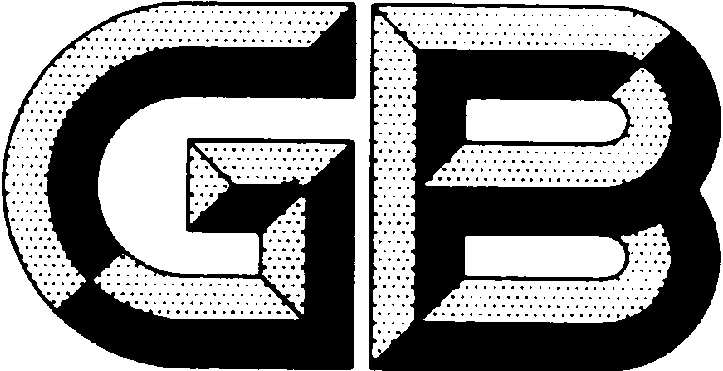 中华人民共和国国家标准GB/T XXXXX—XXXX流化床法颗粒硅Granular polysilicon produced by fluidized bed method 草案XXXX - XX - XX发布XXXX - XX - XX实施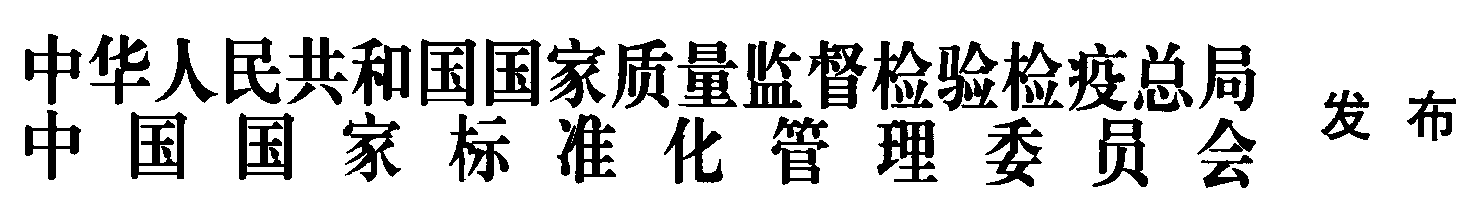 前  言本标准按GB/T 1.1-2009给出的规则起草。本标准由全国半导体设备和材料标准化技术委员会材料分会（SAC/TC203/SC2）归口。本标准起草单位：江苏中能硅业科技发展有限公司、        。本标准主要起草人：              。流化床法颗粒硅范围本标准规定了流化床法生产的颗粒硅的要求、试验方法、检验规则以及包装、标志、运输及贮存及订货单（或合同）内容等。本标准适用于以氯硅烷和硅烷气为原料，流化床法等工艺生产的颗粒状多晶硅产品。产品主要用于太阳能级单晶硅棒和定向凝固多晶硅锭的生产。规范性引用文件下列文件对于本文件的应用是必不可少的。凡是注日期的引用文件，仅注日期的版本适用于本文件。凡是不注日期的引用文件，其最新版本（包括所有的修改单）适用于本文件。GB/T 1550   非本征半导体材料导电类型测试方法GB/T 1551   硅单晶电阻率测定方法GB/T 1553   硅和锗体内少数载流子寿命测定  光电导衰减法GB/T 1557   硅晶体中间隙氧含量的红外吸收测量方法GB/T 1558   测定硅晶体中代位碳含量红外吸收方法GB/T 4059   硅多晶气氛区熔磷检验法GB/T 4060   硅多晶真空区熔基硼检验方法GB/T 4061   硅多晶断面夹层化学腐蚀检验方法GB/T 24574   硅单晶中Ⅲ、Ⅴ族杂质的光致发光测试方法GB/T 24581  低温傅立叶变换红外光谱法测量单晶硅中Ⅲ、Ⅴ族杂质含量的测试方法要求分类产品按品质纯度的差别分为三级。技术要求太阳能级多晶硅的等级及相关技术要求应符合表1的规定。每个等级的产品应该同时满足本等级技术指标的要求，若某指标超出标准，则降为下一级。颗粒硅产品技术指标尺寸范围最大重量0.5%   ≤300微米结构及表面质量颗粒硅的外观应无色斑、变色，无可见的污染物和氧化的外表面，无肉眼可见异物。试验方法检验规则检查和验收产品应有供方质量监督部门进行检验，保证产品质量符合本标准规定，并填写产品品质报告。需方可对收到的产品进行检验。若检验结果与本标准规定不符时，应在收到产品之日起一个月内向供方提出，由供需双方协商解决。组批产品应成批提交验收，每批应有同一牌号、具有相同标称纯度和特性，以类似工艺条件生产并可追溯生产条件的颗粒硅或同一流化床生产的颗粒硅组成。检验项目每批产品应进行N型电阻率、P型电阻率、少数载流子寿命、碳浓度、结构、表面质量和尺寸的检验，基体、表面金属杂质进行抽检或由供需双方协商。取样与制样 供方取样、制样时，对颗粒硅N型电阻率、P型电阻率、制样应按GB/T 4059、GB/T 4060、GB/T 4061进行，铸造块状硅多晶应在具有代表性的部位参照GB4059、GB4060取样、制样。仲裁抽样方案由供需双方商定，取样部位和制样按5.4.1进行。检验结果判定颗粒硅的纯度由N型电阻率、P型电阻率、氧碳浓度判定，少数载流子寿命和基体金属杂质属参考项目。在判定项目中若检验结果有一项不合格，则加倍取样对该不合格的项目进行重复试验。若重复试验仍不合格，则该批产品为不合格或降级使用。包装、标志、运输及贮存包装颗粒硅免洗或经过一定方式洗净、干燥后，装入洁净的聚乙烯包装袋内，密封，然后再将包装袋装入包装箱或包装桶内。颗粒硅每袋单独包装，并用箱子固定、封状。包装时应防止聚乙烯包装袋破损，以避免产品外来沾污，并按最佳方法提供良好保护。标志包装箱（桶）外应标有“小心轻放”及“防腐、防潮”字样或标志，并标明：a）需方名称；b）产品名称、牌号；c）产品数量、净重；d）供方名称运输产品在运输过程中应轻装轻卸，勿压勿挤，并采取防震措施。贮存产品应贮存在清洁、干燥环境中。质量证明书每批产品应附有质量证明书，注明：a）供方名称；b）产品名称及牌号；c）产品批号；d）产品毛重、净重；e）各项检验结果及检验部门印记；f）本标准编号；g）出厂日期。订货单（或合同）内容订购本产品的订货单应包括以下内容：本标准编号；产品数量；其他。_________________________________（本稿完成日期：）技术指标名称产品等级产品等级产品等级测试方法技术指标名称一级品二级品三级品测试方法受主0.20 ppba Max20 ppba Max50 ppba MaxFTIR硼0.15 ppba Max15 ppba Max40 ppba Max铝0.05 ppba Max5 ppba Max10 ppba Max施主0.30 ppba Max30 ppba Max70 ppba MaxFTIR磷0.15 ppba Max15 ppba Max40 ppba Max砷0.07ppba Max7 ppba Max15 ppba MaxFTIR锑0.07ppba Max7 ppba Max15 ppba MaxFTIR碳（ppma）0.15ppma Max5 ppma Max10ppma MaxFTIR总金属5.0 ppba Max50 ppba Max200 ppba MaxICP-MS/ICP-OES铬1.0 ppba Max10 ppba Max40 ppba Max镍1.0 ppba Max10 ppba Max40 ppba Max铁2.0 ppba Max20 ppba Max80 ppba Max铜0.5 ppba Max10 ppba Max20 ppba Max锌0.5 ppba Max10 ppba Max20 ppba Max分析项目测试方法B, P, As，AlLTFTIR低温傅立叶转换红外光谱仪CLTFTIR低温傅立叶转换红外光谱仪氢LECO红外碳硫测定仪金属Fe 、Cr、 Ni、 Cu、Zn、Na等ZAA赛曼原子吸收仪或ICP/MS颗粒大小滤网/激光颗粒